KOMUNIKAT O  ZAWODACHMistrzostwa Polski Juniorek i Juniorów do lat 16, 18, 20, 23,Seniorek i Seniorów,Weteranek i Weteranów,w Trójboju Siłowym KlasycznymPuławy, 20 - 22 marca 2020 r.Eliminacje do Mistrzostw Świata J18, J23 i S  w TSK, 12-21.06.2020, Mińsk, Białoruś,Eliminacje do Europejskiego Arnold Classic w TSK, 18-20.09.2020 r., Sevilla, HiszpaniaCELEPopularyzacja trójboju siłowego klasycznego.Wyłonienie mistrzyń i mistrzów Polski na rok 2020 w kategoriach juniorek i juniorów do lat 16, 18, 20, 23, seniorek i seniorów, weteranek i weteranów.Wyłonienie reprezentantów Polski na Mistrzostwa Świata Juniorek i Juniorów do lat 18 i 23 oraz Seniorek i Seniorów.Wyłonienie reprezentacji na Europejski Arnold Classic.ORGANIZATORZYPolski Związek Kulturystyki, Fitness i Trójboju Siłowego.TERMIN I MIEJSCEWARUNKI  UCZESTNICTWAW zawodach uczestniczyć mogą zawodnicy, reprezentanci klubów sportowych – członków PZKFiTS, posiadający ważną licencję zawodnika PZKFiTS.Opłacone startowe w przypadku:zgłoszenia terminowego – do 6 marca 2020 r. (piątek) : juniorki i juniorzy: 100 zł.,						    	 : seniorzy i seniorki 150 zł.,							            : weteranki i weterani 150 zł., zgłoszenia spóźnionego – od 7 marca 2020 r. do 9 marca 2020 r (poniedziałek) : 						       : juniorki i juniorzy: 200 zł.,						    	 : seniorzy i seniorki 250 zł.,							            : weteranki i weterani 250 zł., Po tym terminie nie ma możliwości dokonania jakichkolwiek zgłoszeń.Opłaty startowe należy wnosić do dnia 9 marca, wyłącznie na konto PZKFiTS:BANK PEKAO Nr: 08 1240 6250 1111 0000 4591 7718W tytule przelewu musi znajdować się imię, nazwisko wraz z dopiskiem MP w TSK Puławy 2020.Okazanie podczas weryfikacji ważnych, indywidualnych badań lekarskich.SPOSOBY RYWALIZACJI, KLASYFIKACJEKlasyfikacje  indywidualne juniorek i juniorów do lat 16, 18, 20 i 23, seniorek i seniorów, weteranek i weteranów I, II, III, IV grupy przeprowadzone zostaną w obowiązujących kategoriach wagowych.Klasyfikacja Najlepszej Juniorki i Najlepszego Juniora do lat 16, 18, 20 i 23, Najlepszego Seniora i Najlepszej Seniorki, oraz Najlepszego Weterana i Najlepszej Weteranki (we wszystkich kategoriach wiekowych razem) przeprowadzone zostaną według formuły IPF.Klasyfikacje drużynowe prowadzone będą  w kategoriach juniorek i juniorów do lat 16, 18, 20 i 23, seniorek i seniorówUWAGA: zawodnicy mogą zgłosić się do rywalizacji wyłącznie w jednej kategorii wiekowej wynikającej z daty urodzenia (np. 15-latek wyłącznie do lat 16) oraz w kategorii seniorów.   VI.      NAGRODY1. Trzy pierwsze miejsca w każdej kategorii wagowej zostaną nagrodzone medalami.Mistrzyni i Mistrz Polski w każdej kategorii wagowej zostaną nagrodzeni statuetkami lub pucharami.Trzy pierwsze miejsca w klasyfikacji Najlepszej Juniorki, Najlepszego Juniora, Najlepszej Seniorki, Najlepszego Seniora, Najlepszej Weteranki i Najlepszego Weterana zawodów zostaną nagrodzone pucharami.Trzy pierwsze miejsca w kategoriach drużynowych juniorek i juniorów, oraz seniorek i seniorów zostaną nagrodzone pucharami.Wszyscy sklasyfikowani uczestnicy zawodów otrzymują dyplomy, a osoby niesklasyfikowane certyfikat uczestnictwa.INFORMACJEAdres do korespondencji  pzkfits@pzkfits.plWszelkich informacji udziela: Radosław Grzechnik, 225500967Informacje o zawodach wraz z Regulaminem oraz drukami zgłoszeń dostępne będą w Internecie na witrynie www.pzkfits.pl..ZGŁOSZENIAZgłoszenie klubu sportowego do uczestnictwa w zawodach wysyła się do PZKFiTS.Zgłoszenia dokonuje się na specjalnym formularzu załączonym do Komunikatu wysłanym pocztą elektroniczną na adres e-mail: zgloszenia@pzkfits.pl jako załącznik do wiadomości. Każde zgłoszenie jest potwierdzane.W dniach 7 – 9 marca 2020 r. istnieje możliwość dokonywania zmian kategorii wagowej zgłoszonych zawodników bez konsekwencji finansowych.Po 9 marca 2020 r. nie ma możliwości zgłoszenia kolejnych zawodników oraz dokonania jakichkolwiek zmian na listach startowych.Zgłoszenia ustne lub telefoniczne, z uwagi na konsekwencje finansowe zgłoszenia, nie będą honorowane.Lista zgłoszeń będzie dostępna w Internecie na witrynie www.pzkfits.pl.ZAKWATEROWANIE I WYŻYWIENIEZakwaterowanie i wyżywienie kluby organizują we własnym zakresie.  PROGRAM ZAWODÓWXII.   KLAUZULE i ZOBOWIĄZANIA ZAWODNIKÓWKażdy zawodnik zgłoszony do zawodów wyraża zgodę na gromadzenie i przetwarzanie (również w systemie teleinformatycznym) swoich danych osobowych przez Polski Związek Kulturystyki, Fitness i Trójboju Siłowego oraz powierzenie ich Ministerstwu Sportu i Turystyki w celu realizacji zadań statutowych PZKFITS i zgadza się na poniższe klauzule i zobowiązania:Wyrażam zgodę na nieodpłatne wykorzystanie mojego wizerunku i wypowiedzi poprzez jego rejestrowanie, używanie, obróbkę, powielanie, wielokrotne rozpowszechnianie i utrwalanie w związku z organizacją współzawodnictwa sportowego w kulturystyce, fitness i trójboju siłowym w celach promocyjnych, marketingowych, dokumentalnych oraz szkoleniowych przez Polski Związek Kulturystyki, Fitness i Trójboju Siłowego utrwalonych jakąkolwiek techniką na wszelkich nośnikach.Niniejsza zgoda obejmuje wszelkie formy publikacji, w szczególności rozpowszechnianie w Internecie (w tym na portalach społecznościowych Facebook, Twitter, YouTube, Instagram (w ramach profilu PZKFITS) oraz na stronie Polskiego Związku Kulturystyki, Fitness i Trójboju Siłowego i Ministerstwa Sportu i Turystyki. KLAUZULA INFORMACYJNAPolskiego Związku Kulturystyki, Fitness i Trójboju Siłowego Zgodnie z art. 13 ust. 1 i ust. 2 Rozporządzenia Parlamentu Europejskiego i Rady (UE) 2016/679 z dnia 27 kwietnia 2016 r. w  sprawie ochrony osób fizycznych w związku z przetwarzaniem danych osobowych i w sprawie swobodnego przepływu takich danych oraz uchylenia dyrektywy 95/46/WE, informuję iż:1.      Administratorem Pani/Pana danych osobowych decydujący o celach i zakresach przetwarzanych danych jest Polski Związek Kulturystyki, Fitness i Trójboju Siłowego, ul. Mangalia 4/427, 02-758  Warszawa, adres email: pzkfits@pzkfits.pl 2.      Podstawą przetwarzania Pani/Pana danych osobowych jest zgoda osoby, której dane dotyczą lub przepis prawa.Podanie danych jest w pełni dobrowolnie. Jednak, niepodanie danych w zakresie wymaganym przez Administratora będzie skutkować brakiem możliwości funkcjonowania w ramach struktury PZKFITS. 3.      Pani/Pana dane osobowe przetwarzane będą w celu niezbędnym do realizacji zadań:ustanowionych przez PZKFITS we współzawodnictwie sportowym oraz organizacyjnym, sportowym i dyscyplinarnym, związanym z Pani/Pana statusem zawodnika, do organizowania zawodów sportowych oraz  kontrolowania i nadzorowania ich przebiegu (w tym publikacji imienia i nazwiska, roku urodzenia na listach zgłoszeń oraz wynikach zawodów), rozgrywanych w różnych formach na terytorium Polski,w celach archiwizacyjnych (na podstawie art. 7, Ustawy o rachunkowości z dnia 29  września 1994 r.),w celu realizacji obowiązków podatkowych, w tym  prowadzenie i przechowywanie ksiąg podatkowych i dokumentów związanych z  prowadzeniem ksiąg podatkowych oraz przechowywania dowodów księgowych  (podstawą prawną przetwarzania danych są obowiązki prawne wynikające z  przepisów podatkowych oraz z przepisów o rachunkowości),w celu realizacji uzasadnionych interesów administratora jak: przechowywanie danych osobowych do celów archiwalnych w interesie  publicznym, prowadzenie analiz i zestawień związanych z organizowanymi zawodami,w celu prowadzenia marketingu bezpośredniego związanego z działalnością PZKFITS.4.      Pani/Pana dane będą udostępniane podmiotom upoważnionym na podstawie przepisów prawa.5.      Pani/Pana dane będą udostępniane (art. 4 pkt. 9) organom publicznym, które mogą otrzymywać dane osobowe w ramach konkretnego postępowania zgodnie z prawem Unii lub prawem państwa członkowskiego. 6.      Odbiorcami Pani/Pana danych mogą być:międzynarodowe struktury kulturystyki, fitness i trójboju siłowego (IFBB, EBFF, IPF, EPF) oraz   zagraniczne federacje kulturystyki, fitness i trójboju siłowego,Ministerstwo Sportu i Turystyki,Polska Agencja Antydopingowa POLADAŚwiatowa Agencja Antydopingowa WADAubezpieczyciele,firmy kurierskie, przewozowe i pocztowe7.      Pani/Pana dane osobowe będą przetwarzane wyłącznie na czas do ustania przyczyn tego przetwarzania w tym do momentu wycofania zgody jeśli była ona przesłanką legalizującą przetwarzanie oraz w terminach wymaganych przez przepisy prawa.8.  Przysługuje Pani/Panu prawo dostępu do treści swoich danych osobowych, prawo żądania poprawiania, usunięcia lub ograniczenia przetwarzania tych danych oraz prawo do przenoszenia danych.9.  Ma Pani/Pan prawo wniesienia skargi do organu nadzorczego, gdy uzna Pani/Pan, iż przetwarzanie danych osobowych Pani/Pana dotyczących narusza przepisy.10.  Pani/Pana dane osobowe mogą być przekazywane do państw trzecich lub organizacji międzynarodowych. W przypadkach wskazanego przekazania PZKFITS stosuje odpowiednie i właściwe  zabezpieczenia wymagane przez przepisy o ochronie danych osobowych.11. Wycofanie zgody nie wpływa nie wpływa na zgodność z prawem przetwarzania, którego dokonano na podstawie zgody przed jej wycofaniem11.  Pani/Pana dane nie będą przetwarzane w sposób zautomatyzowany, w tym również w formie profilowaniaWarszawa, dnia 17.02.2020 r.Wiceprezes PZKFiTS ds. Trójboju SiłowegoGrzegorz Nocek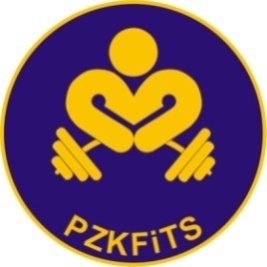 1.Termin zawodów:20 – 22 marca 2020 r. azawodów 2.Miejsce startu:Hala Sportowa MOSiR Puławy, Al. Partyzantów 11, 4-100 Puławy24-100 Puławy.3.Termin zgłoszeń:6 marca 2020 r. Jest to termin dostarczenia zgłoszenia do PZKFiTSOstateczne zgłoszenie do zawodów powoduje skutki finansowe opisanew dalszej części niniejszego komunikatu. 1.Dokładny program zawodów będzie ustalony po wpłynięciu zgłoszeń i opublikowany w Internecie nawitrynie www.pzkfits.pl  do dnia 11.03.2020.XI.REGULAMIN ZAWODÓW I PRZEPISY SZCZEGÓŁOWE1.Na zawodach obowiązują przepisy i procedury PZKFiTS i IPF.2.Niniejsze informacje podlegają szczegółowym definicjom, regulacjom i przepisom zawartym w „Regulaminie wzorcowym zawodów” dostępnym na witrynie internetowej PZKFiTS.